AGENDANOTICE OF MEETING The Canyon Economic Development Corporation Regular Meeting will take place Thursday November 10, 2022 at 4:30 PM in the Conference Room at 1605 4th Avenue in Canyon Texas, to discuss the following agenda items.Call to OrderConsider and Take Appropriate Action on Minutes of October 13, 2022 Meeting.Consider and Take Appropriate Action on October 2022 Financials.Public Comments.Consider and take Appropriate Action with regards to the Election of CEDC Board Officers for 2022-2023.Executive Session Pursuant to Texas Government Codes §551.087 Regarding Economic Development Projects.Consider and Take Appropriate Action on items discussed in Executive Session.Adjourn.								Jim Bryan_____________________								Jim Bryan, Board President I certify that the above Notice of Meeting was posted on the bulletin board of the Civic Complex of the City of Canyon, Texas on Monday, November 7, 2022.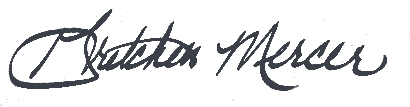 							Gretchen Mercer, City Clerk